«Дом без книг, как тело без души»Виноградова Ирина Борисовна,учитель начальных классов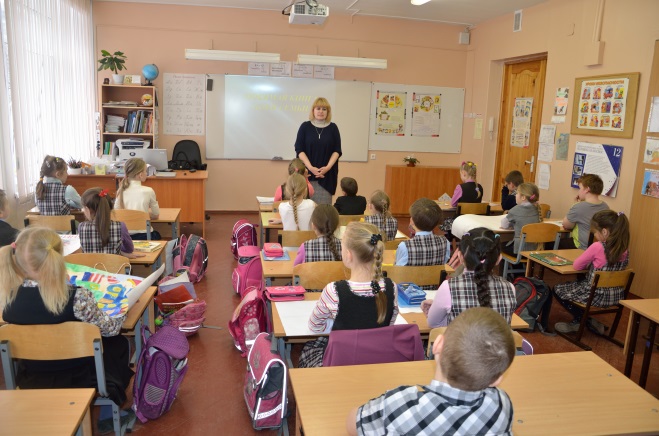 В прошлом учебном году мы с детьми работали над предметными проектами по окружающему миру и социальным  проектом  «Любимая книга моей семьи». Учащиеся  достигли определённых успехов. В школе проходила  I общешкольная научно - практическая  конференция, посвящённая 310- летию Санкт – Петербурга, и ученица  нашего 2 «А» класса Замыслова  Дарья получила диплом победителя за защиту проекта «Животные и растения тропических пустынь». Но я хочу рассказать о работе  над социальным проектом: «Любимая книга моей семьи». Главная цель проекта: заинтересовать, побудить к чтению, укрепить внутрисемейные связи, обогатить эмоциональный опыт детей тонкими переживаниями, сделать чтение – основой семейного общения.Проект включал несколько этапов. Подготовительная работа  осуществлялась  в течение учебного года. Не только  урок литературного чтения, но и  внеклассное «самостоятельное» чтение требовало педагогического руководства и направления.  Каждый  месяц мы  с удовольствием посещали занятия в  детской библиотеке. Замысел проекта обсуждался на родительском собрании.  Я предложила найти в семейной библиотеке книгу, которая произвела на родителей в детстве самое большой впечатление, прочитать её вместе с ребенком и обсудить.   Родители восприняли это предложение с интересом и готовностью помочь детям. Понятно, что без  их помощи  ребятам было бы не обойтись. Но  целью проекта было как раз объединить детей и родителей в совместном творчестве, воспоминаниях, обмене впечатлениями,  радостью. И мне приятно было увидеть столько единомышленников в классе, кто разделяет моё убеждение, что «дом без книг, как тело без души».На  выполнение проекта было отведено 3 недели. Любимую книгу семьи можно было представить в виде рассказа о ней, рисунка, плаката, презентации, сценки, инсценировки, чтения по ролям.  Выбор формы представления оставался за детьми.           И вот наступил  день  защиты проекта. Это происходило на классном часе. Я подготовила презентацию  о  наших любимых книгах. У нас  были гости. Дети на переменке суетились, волновались, с гордостью показывали свои плакаты. Равнодушных  на уроке не было, все с интересом выслушивали  друг друга. Приз зрительских симпатий достался  Глебу и его маме. Они  показывали сценки из книги А. Иванова «Сказки о Хоме и Суслике». Было так интересно, что все 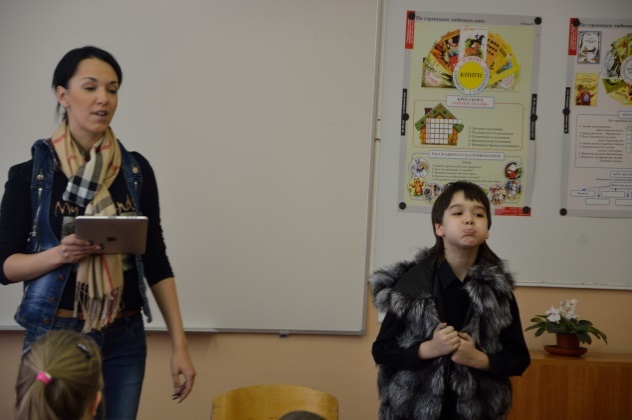 смотрели «открыв рот».  Настя  инсценировала басню И. А. Крылова «Мартышка и очки»,  и тоже имела шумный успех. У Бориса получилось выступление на тему «Моя любимая книга», так он рассказал   о книге «Хоббит, или Туда и обратно» Джона Толкина, которая в семье нравится только ему. Было представлено много плакатов, рассказывающих  в картинках сюжеты из книг.  Постарались и дети и родители! Проект удался! Я ещё раз убедилась, какие молодцы мои ученики. Те ребята, кто по разным причинам  не участвовал в проекте, с завистью смотрели на  выступления своих одноклассников. Думаю, что в следующий раз они не останутся в стороне  и  примут активное участие в социальных проектах. 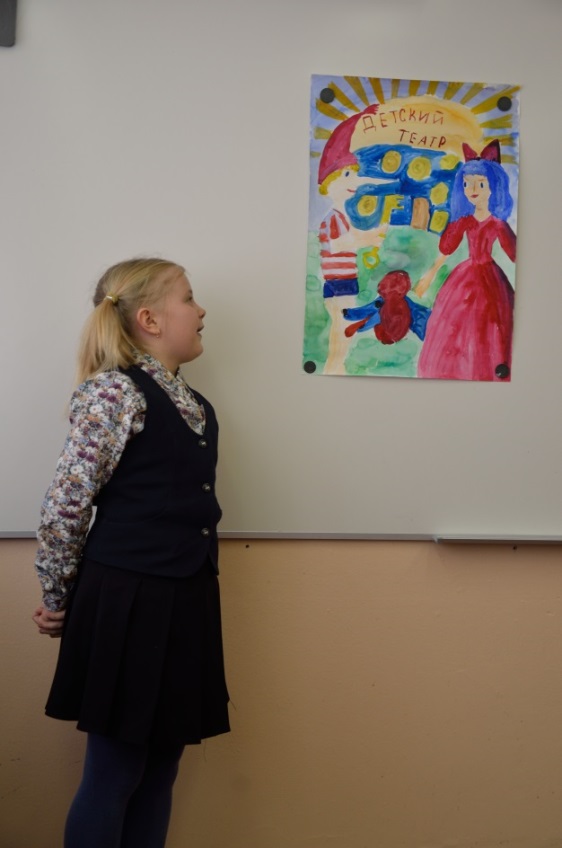 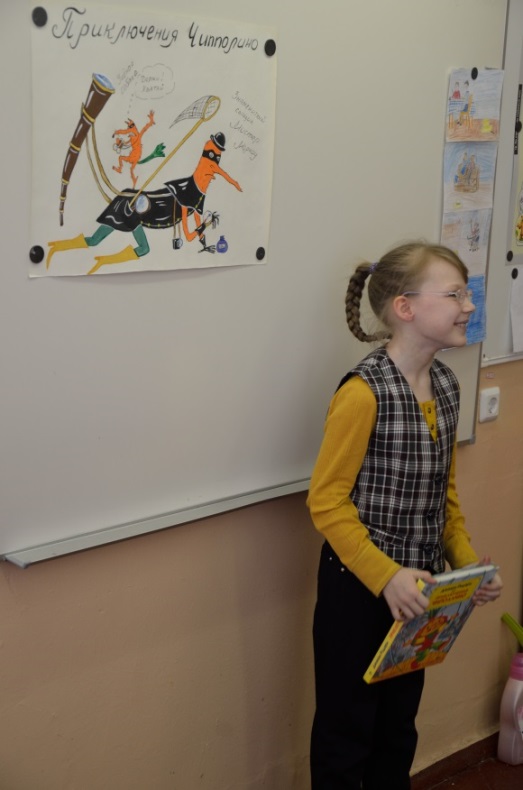 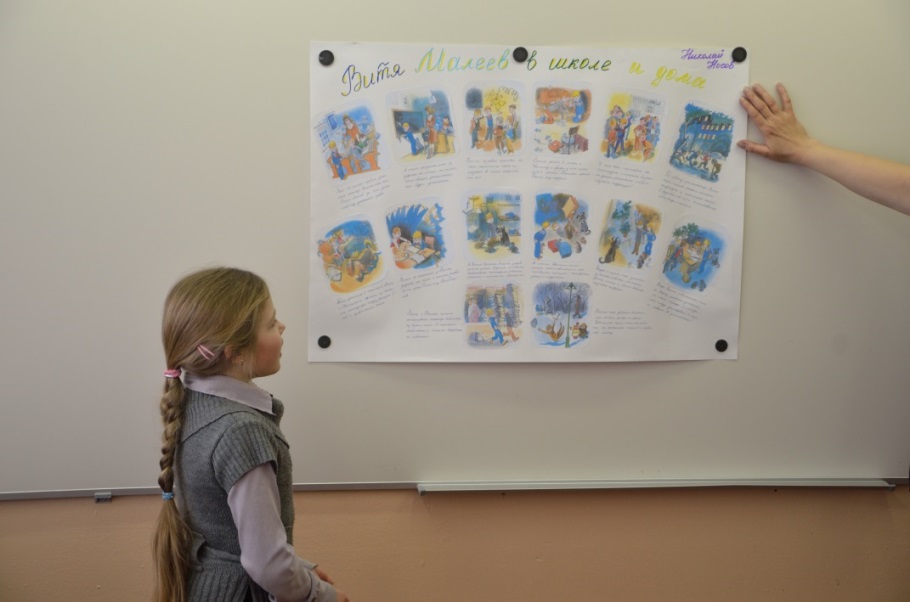 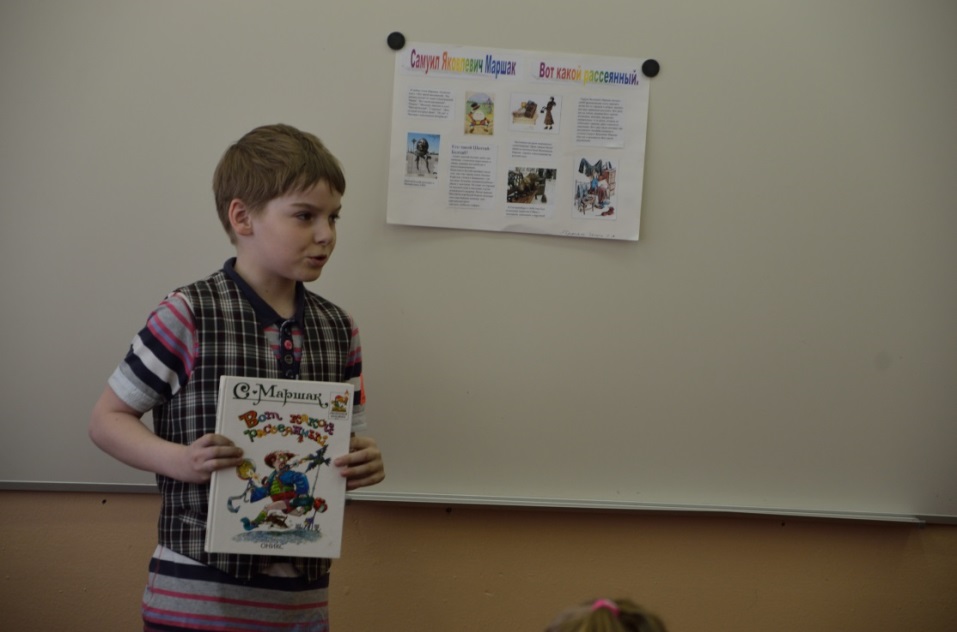 